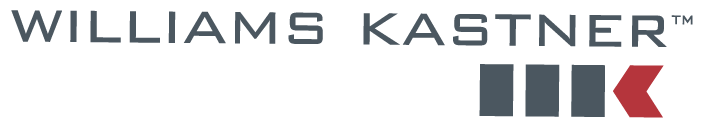 March 15, 2017VIA WEB PORTAL AND FIRST CLASS MAIL	29208.0101Mr. Steven V. KingExecutive Director and SecretaryWashington Utilities and Transportation CommissionAttention: Records CenterP.O. Box 472501300 S. Evergreen Park Dr. SWOlympia, WA 98504-7250Re:	Shuttle Express, Inc. v. Speedishuttle Washington, LLC d/b/a Speedishuttle Seattle, Docket Nos. TC-143691, TC-160516 and TC-161257 (Consolidated)Dear Mr. King:Attached please find Notices of Deposition of Wesley Marks, Paul Kajanoff and Don J. Wood which were filed this afternoon via the web portal in the above-referenced consolidated dockets.  The original and three copies of this filing will follow via US mail.  All parties are being served today as well pursuant to the attached certificate of service. Please contact the undersigned if there are any questions or concerns.Yours truly,WILLIAMS, KASTNER & GIBBS PLLCBlair I. FassburgAttorney at lawdwiley@williamskastner.com206-628-2772cc:	(via e-mail)Rayne Pearson, Administrative Law Judge	Brooks Harlow	Julian Beattie	Client